№11 от 31 декабря 2019 года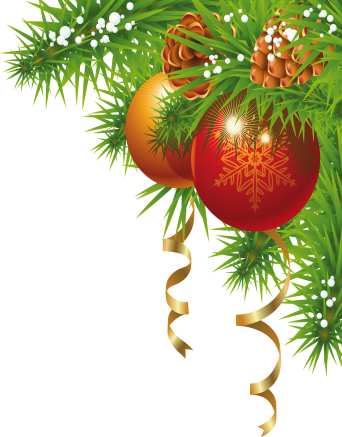 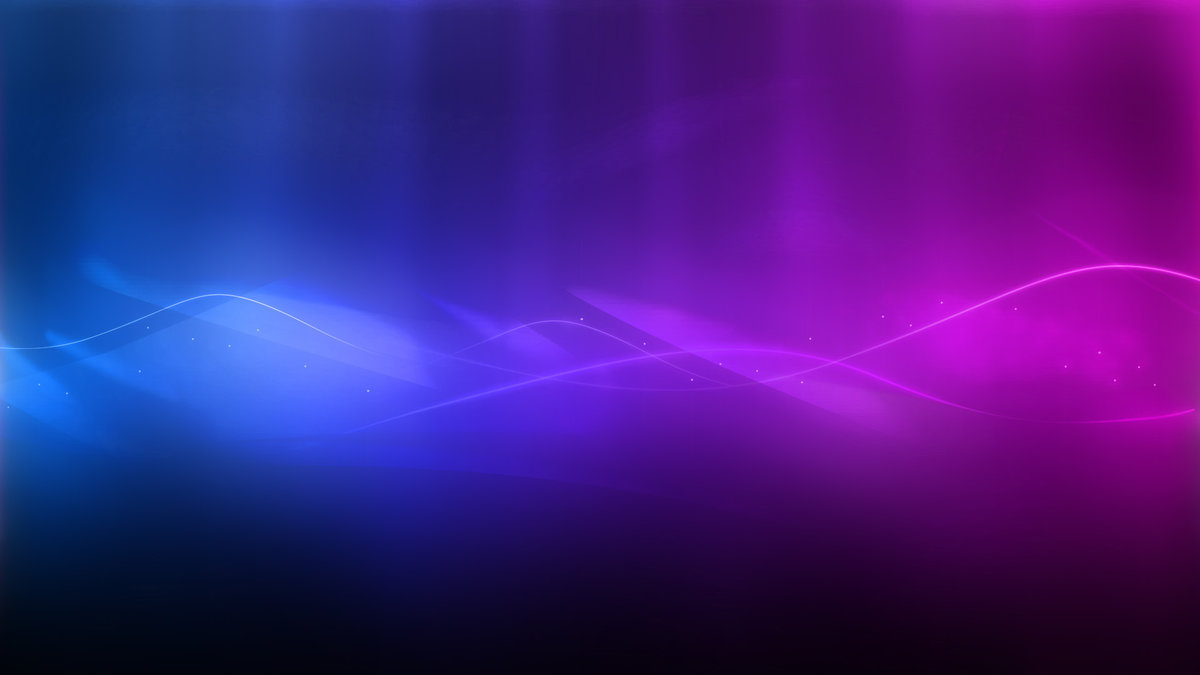     Профсоюзная жизнь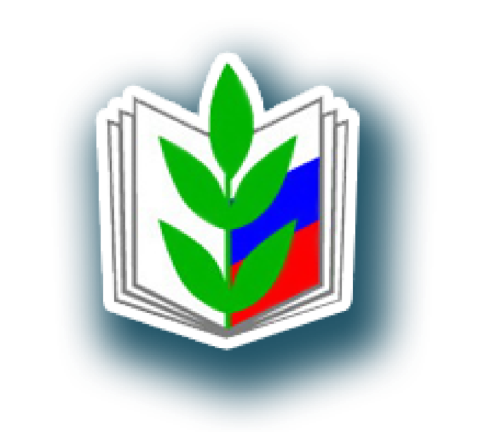   «Веснушек»                                      Информационный бюллетень профсоюза Муниципального автономного дошкольного образовательного                                  учреждения детского сада №134 города Тюмени 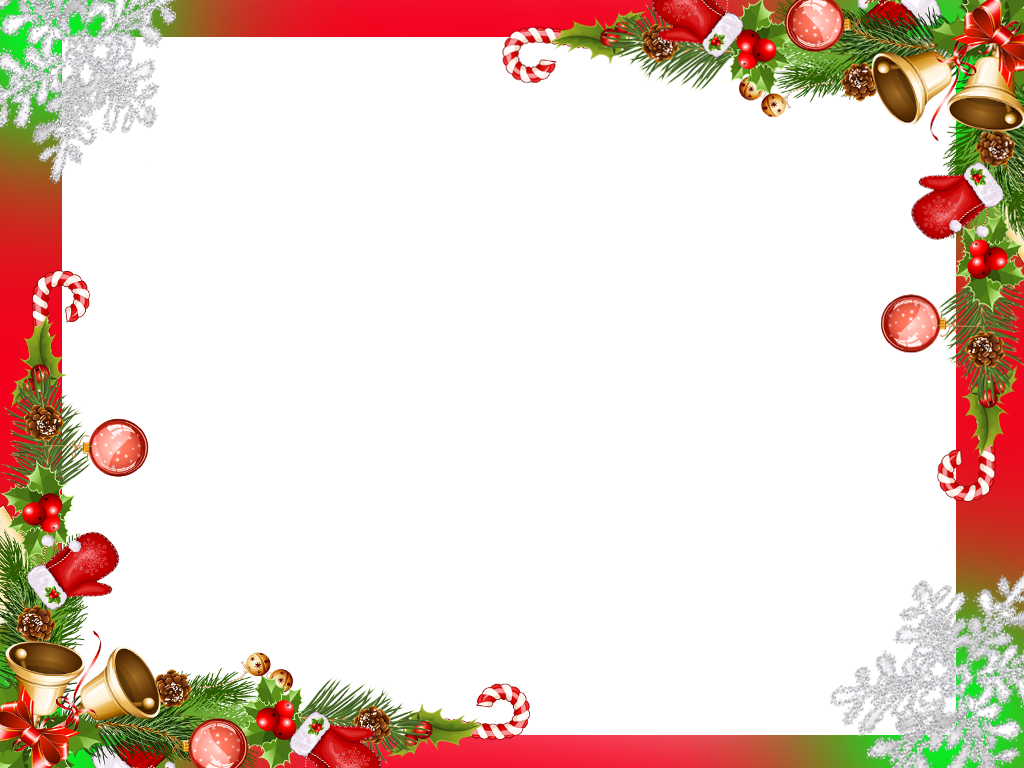            Дорогие коллеги!            Уходящий год был успешным  благодаря Вашим знаниям и опыту, терпению и взаимопомощи, умению работатьв команде, уважению друг к другу и преданности общему делу!         Желаем, чтобы наступающий 2020 год сохранил иприумножил всё самое дорогое, что у вас есть, и стал годомосуществления смелых замыслов и  значительных достижений.      Пусть наступающий год будет успешным и плодотворным,            надежным и стабильным для Вас и Ваших близких,           а мечты и цели найдут свое воплощение!  Счастья,      праздничного настроения, здоровья, любви Вам и Вашим           близким! С наступающим Новым годом!                   Счастливого Нового года, друзья!                       С уважением, администрация и профсоюзный комитет                                      МАДОУ детского сада №134 города ТюмениДобрая традиция      Тюменский городской профсоюз образования объявил конкурс на лучшую традицию в первичных профсоюзных организациях и получил большой отклик от участников. На конкурс поступило 30 работ!!! Каждая традиция замечательная! Перед жюри стоял нелегкий выбор! Но это конкурс и необходимо было выбрать победителя!  Мы представили на конкурс нашу ежемесячную газету «Профсоюзная жизнь «Веснушек» и выиграли главный приз — чайный сервиз!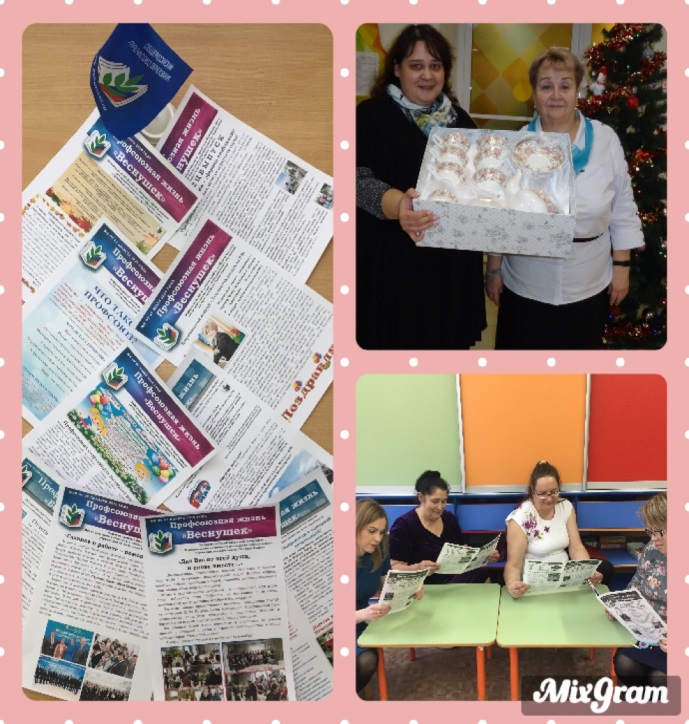   Поздравляем нашу первичную профсоюзную ячейку и продолжаем свою традицию: ежемесячный выпуск любимой газеты!ПРОФСОЮЗНАЯ ЖИЗНЬ «ВЕСНУШЕК»  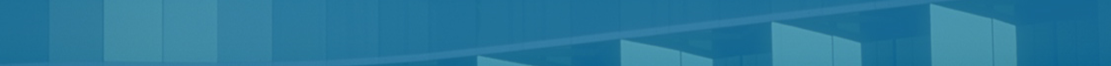 Наши именинники в январе02 января - Насонова Софья Николаевна	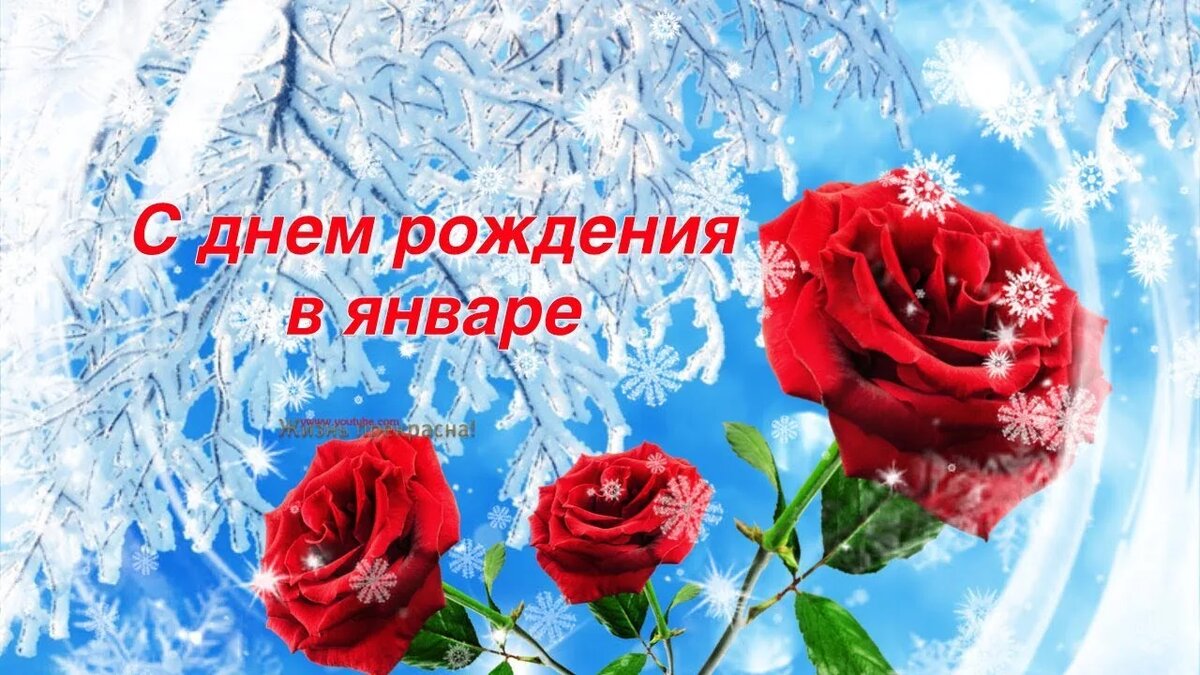 04 января - Найденова Анна Петровна		05 января - Машкина Олеся Олеговна06 января - Ямкина Александра Германовна08 января - Тарасенко Мария Петровна09 января - Поршнев Юрий Дмитриевич10 января-  Цветкова Светлана Анатольевна10 января - Сунцова Ольга Александровна12 января - Любокаев Евгений Викторович12 января - Мусина Ольга Владимировна	15 января - Сташинская Лариса Михайловна17 января - Мясоедова Людмила Сергеевна22 января - Ершова Татьяна Семеновна25 января - Мингина Татьяна Викторовна25 января - Кистик Алена Аликовна26 января - Архипова Наталья Степановна26 января - Никитина Татьяна Константиновна26 января - Шуклина Елена Викторовна27 января - Ульянова Кристина Владимировна         «Веселые старты» - достойный результат!      Ни один спортивный праздник не обходится без ярких и динамичных эстафет. Вот и участники городской профсоюзной спартакиады среди педагогов вышли на «Веселые старты». Более того, именно этот вид соревнований является ключевым. Без него в подведении итогов спартакиады команда участие не принимает.       13 команд работников детских садов Центрального административного округа с большим азартом прыгали через обруч, вели баскетбольные мячи, бежали «змейкой», ловко несли теннисный мяч на ракетке для бадминтона. Состязания прошли увлекательно и зрелищно. Было видно, что участники действовали с максимальным напряжением сил, чтобы не подвести команду. И в то же время игра сопровождалась юмором и задором, поддерживающих друг друга участников команд. 
        Очередная спартакиада дошкольных работников показала в какой форме мы находимся. Мы молодцы! По Центральному округу наша команда заняла 3 место! Это достойный результат! Уже с нетерпением ждем следующий этап соревнований! 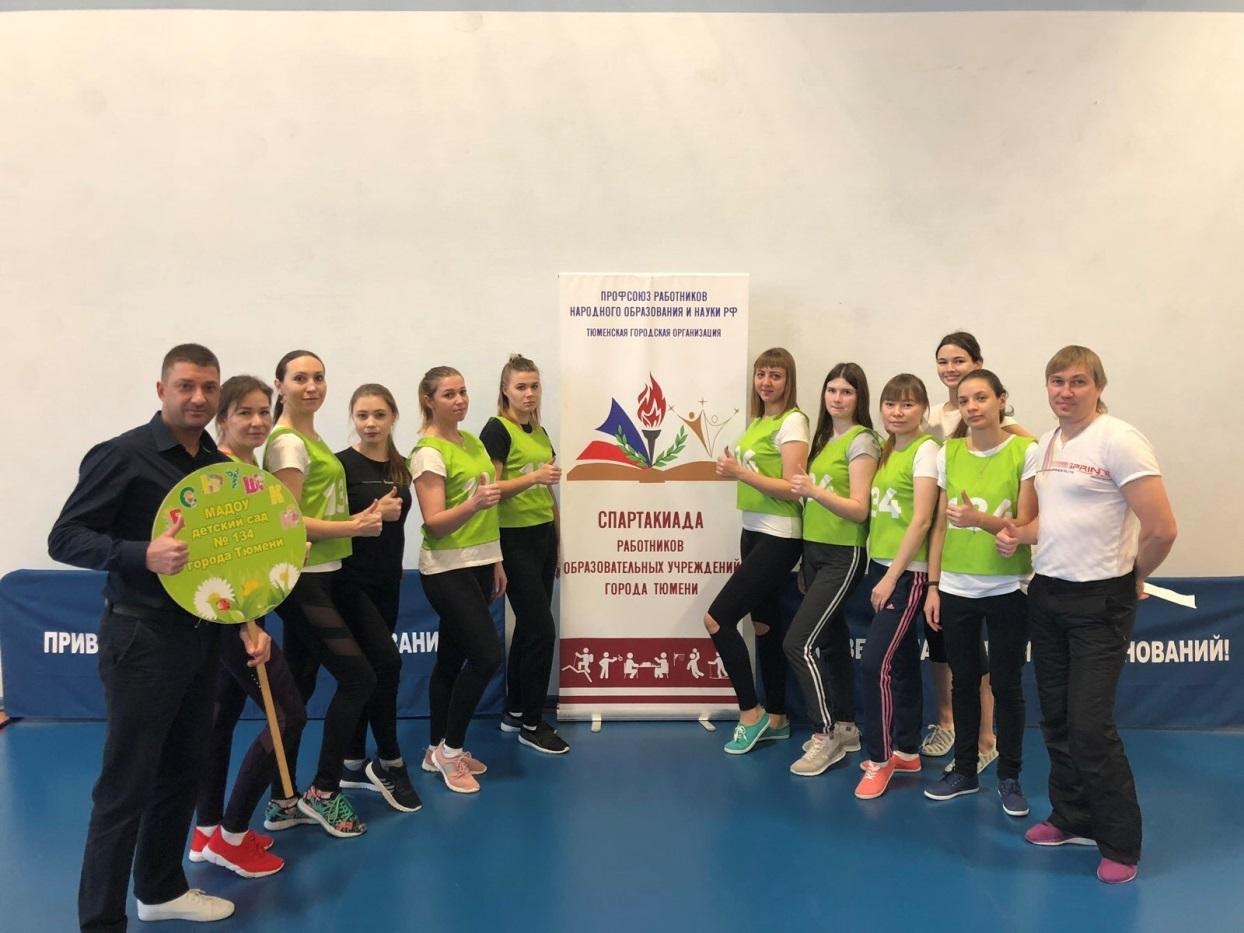 ПРОФСОЮЗНАЯ ЖИЗНЬ «ВЕСНУШЕК»      ННовогодний фейеверк!    В преддверии Нового 2020 года, в МАДОУ д/с №134 города Тюмени, состоялась очередная встреча с ветеранами педагогического труда. Гостей встречала самая настоящая живая елка, приветствовал символ Нового года — Серебристая Мышь, они кружились в завораживающем вальсе, участвовали в зажигательном флэш-мобе, веселом хороводе, верили в чудеса и, не скрывая восторгов, делились впечатлениями.    Мероприятие стало настоящим праздником с массой сюрпризов и подарками, конкурсами и призами, музыкальным и световым шоу, артистами в карнавальных костюмах.  Гости выразили слова благодарности организаторам новогоднего праздника, пожелания Деду Морозу и загадали встретиться на таком же празднике в этом же месте через год! 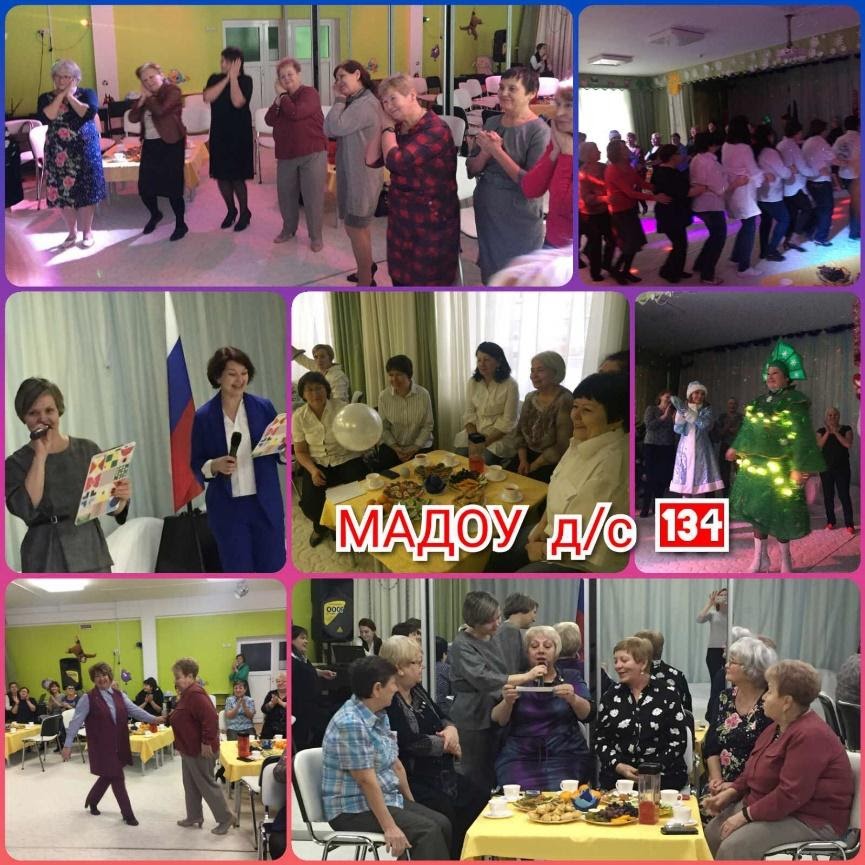 Чудеса для малышей    Каждый человек, а особенно ребенок, в канун самого сказочного праздника - Нового года, ждет чудес и волшебства. И проявляется это не в каких-либо сверхъестественных явлениях, а в простых, но приятных вещах: украшенной яркими игрушками и гирляндами елочки, появлении сказочных героев, Деда Мороза со Снегурочкой и подарками. Гостями профсоюзной ёлки стали дети сотрудников. Живописные декорации, красивые костюмы, великолепное музыкальное сопровождение, ритмичные танцы – все это сделало праздник красочным, ярким и незабываемым. И, конечно же, полный эмоциональный контакт с детьми, погрузил в волшебную атмосферу весь зал. Все получили массу удовольствия от Новогодней Профсоюзной елки!  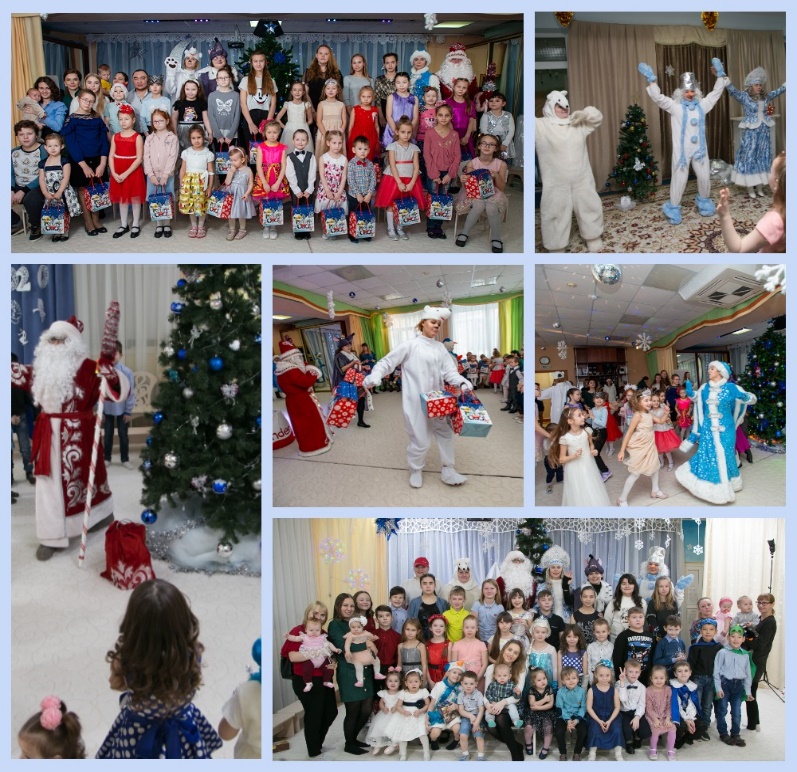 ПРОФСОЮЗНАЯ ЖИЗНЬ «ВЕСНУШЕК»         ФОТОРЕПОРТАЖ С КОРПОРАТИВА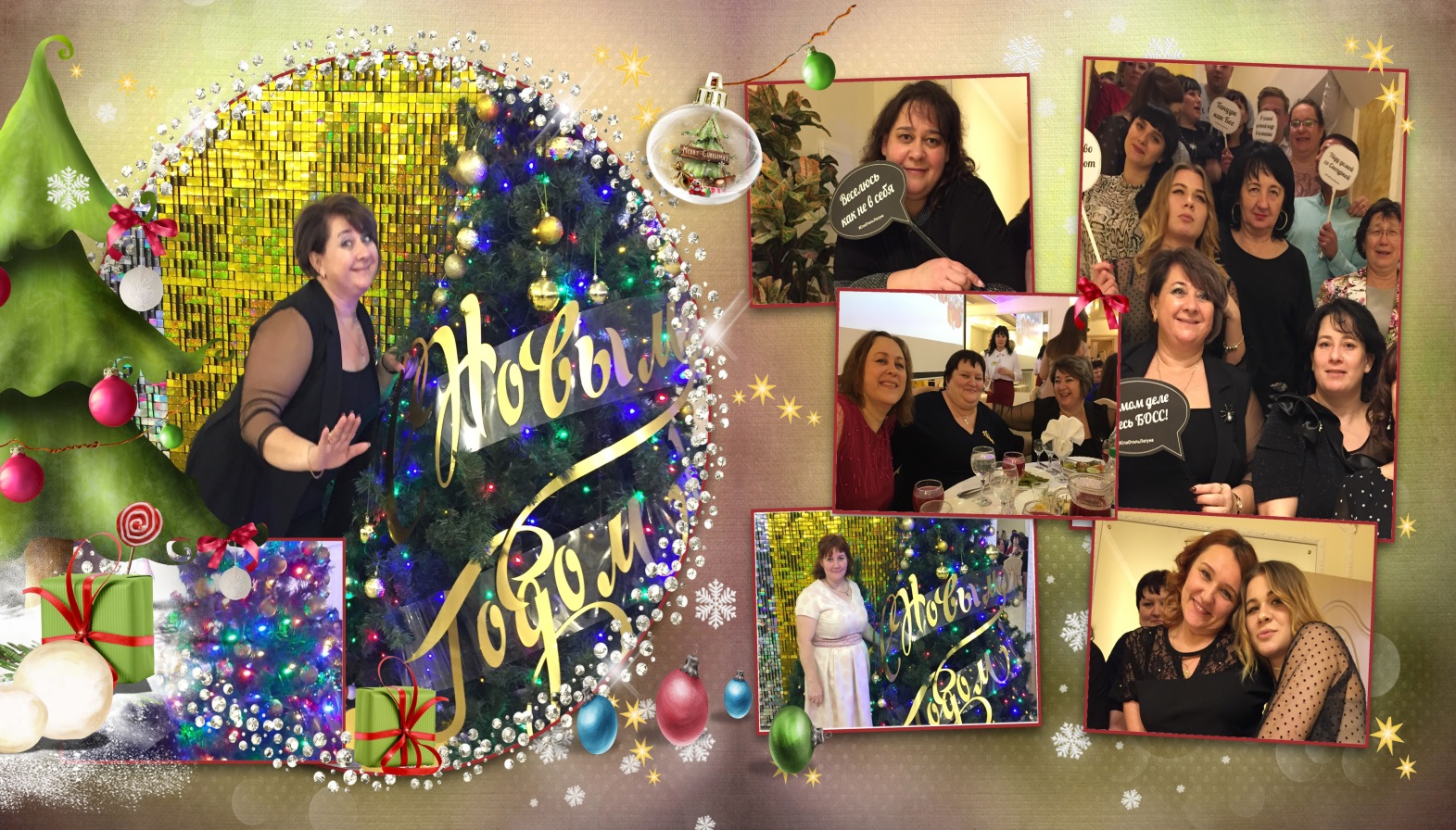 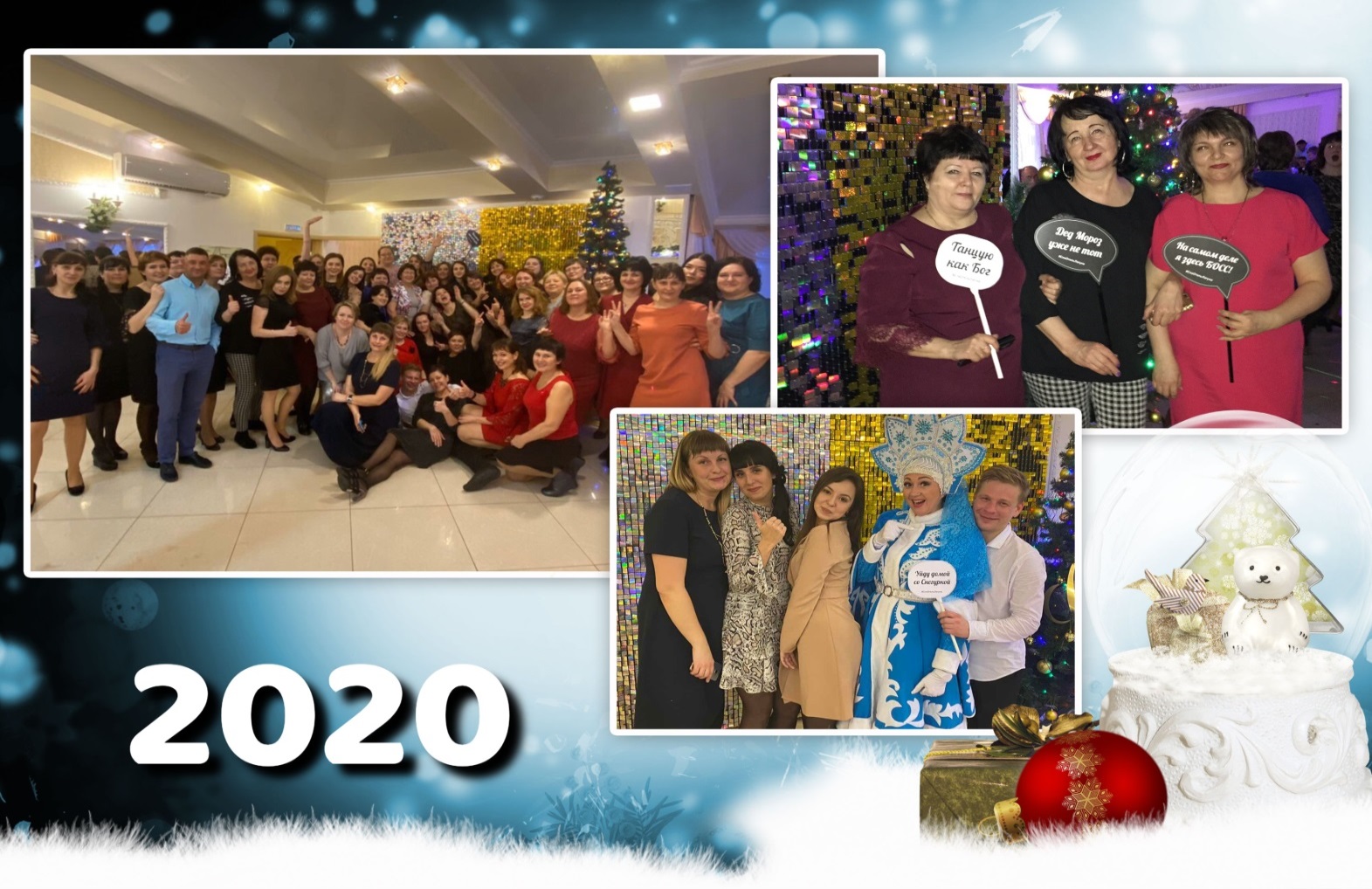  Учредитель: профсоюз МАДОУ д/с №134 города ТюмениГлавный редактор Бердинская Наталья БорисовнаШеф-редактор Гончар Светлана Геннадиевна Ответственный за выпуск номера Сазанова Наталья АлександровнаНаш адрес: город Тюмень, улица Газовиков, дом 6а; Тираж 100 экземпляров